更新说明【全局功能新增功能及优化】对自由模块中各预制构件重新梳理，分为水平自由和竖向自由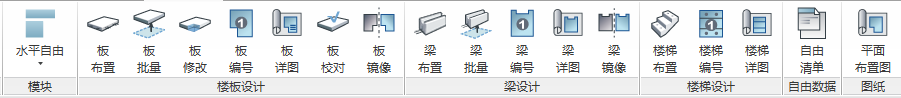 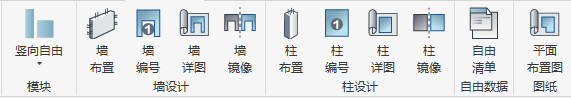 各预制构件快速导出cad直接出图时支持keyplan生成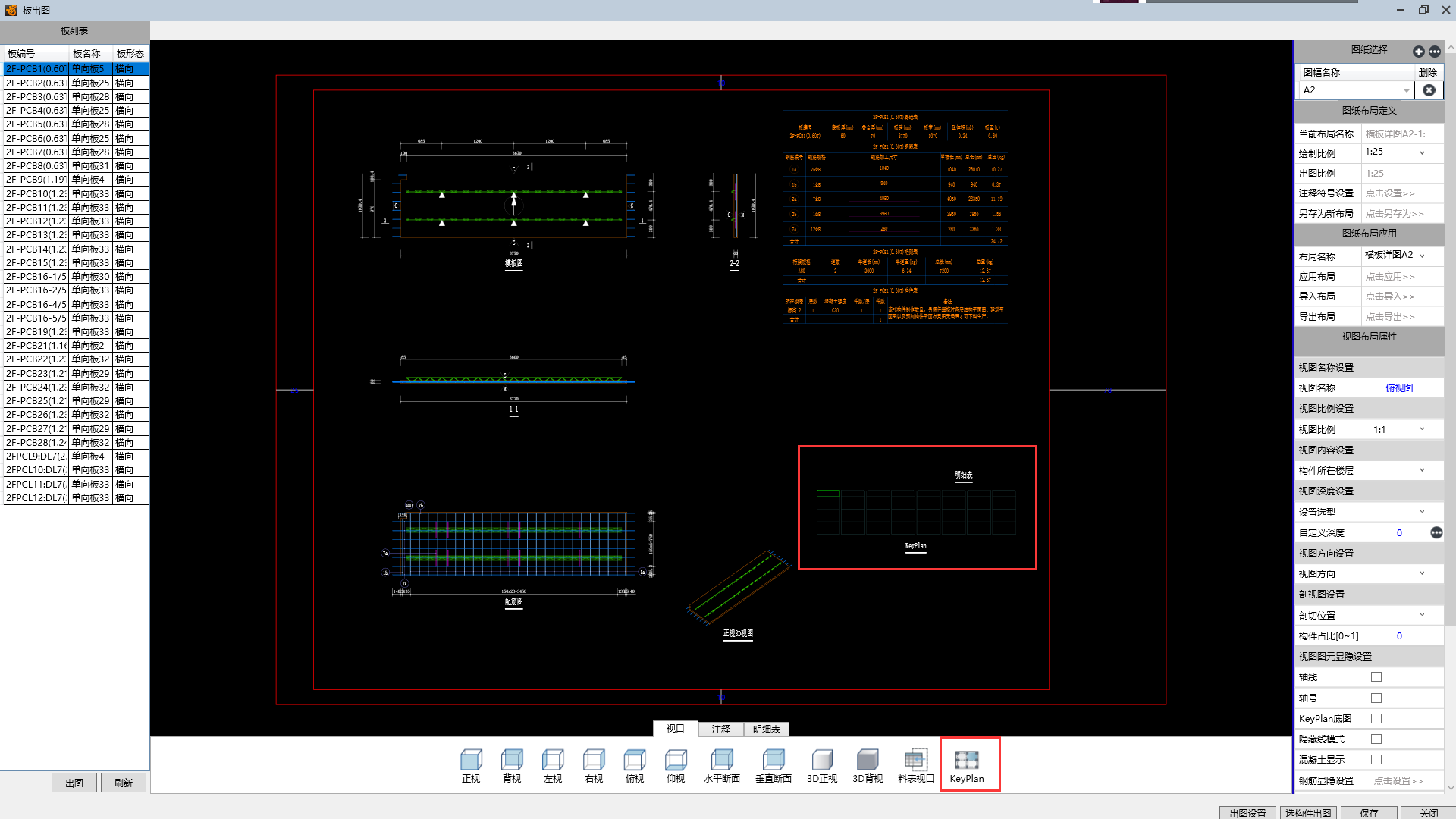 增加预制梁、预制柱平面布置图的生成、增加板预留预埋平面布置图中埋件标注信息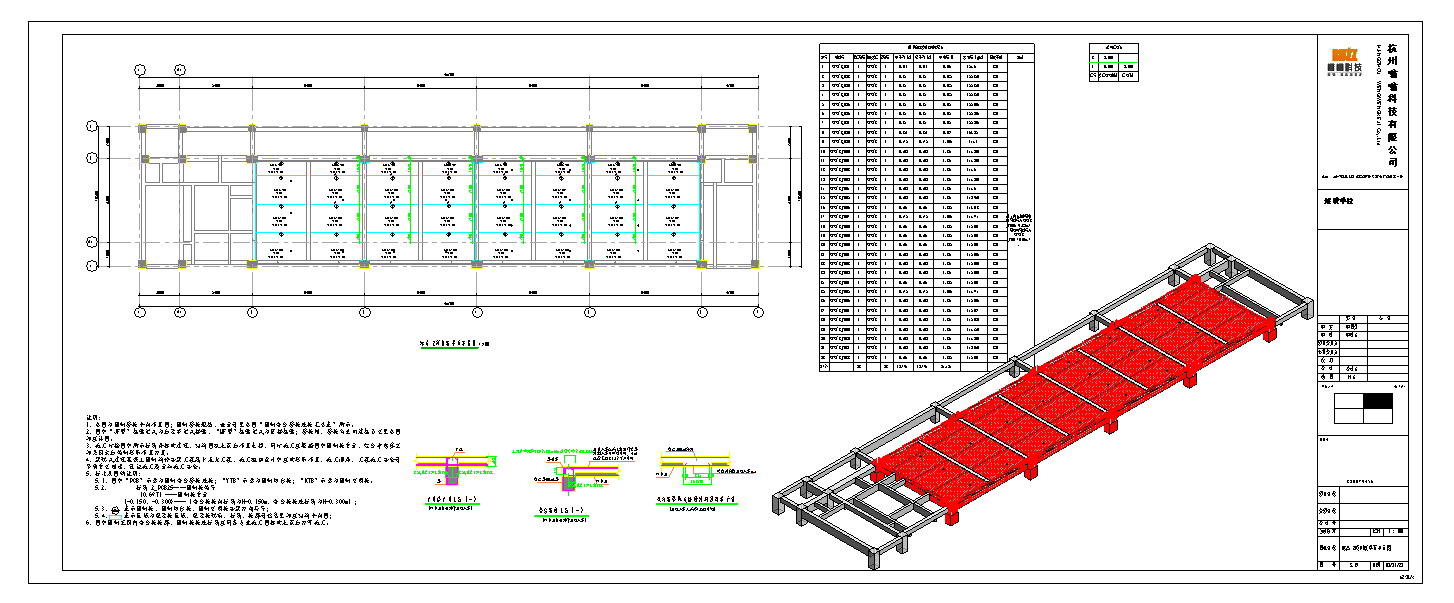 板平面布置图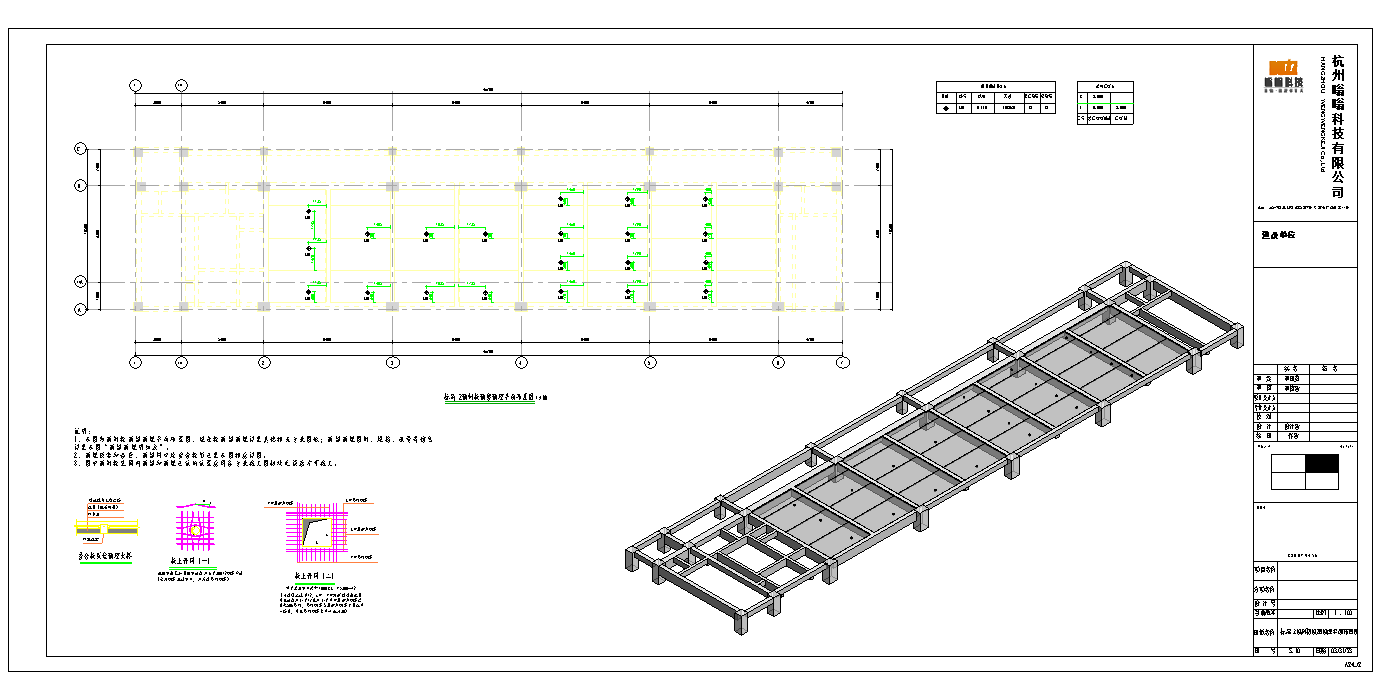 板预留预埋平面布置图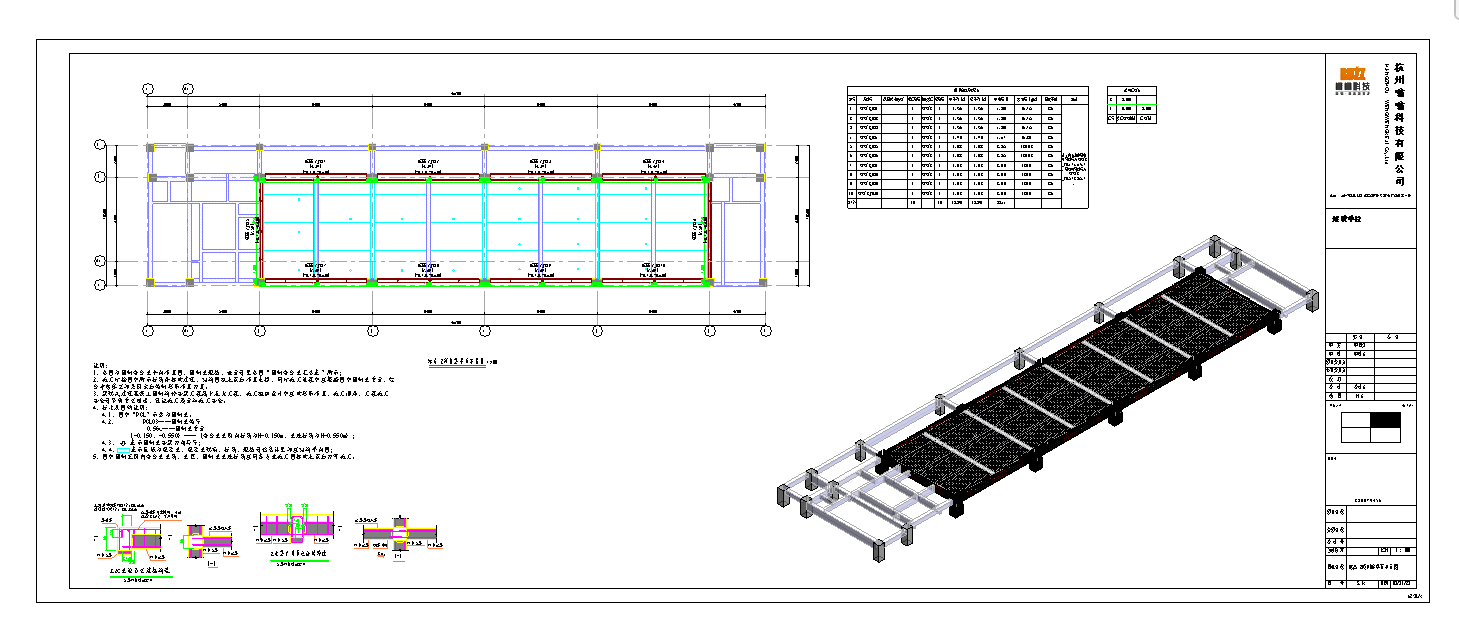 预制梁平面布置图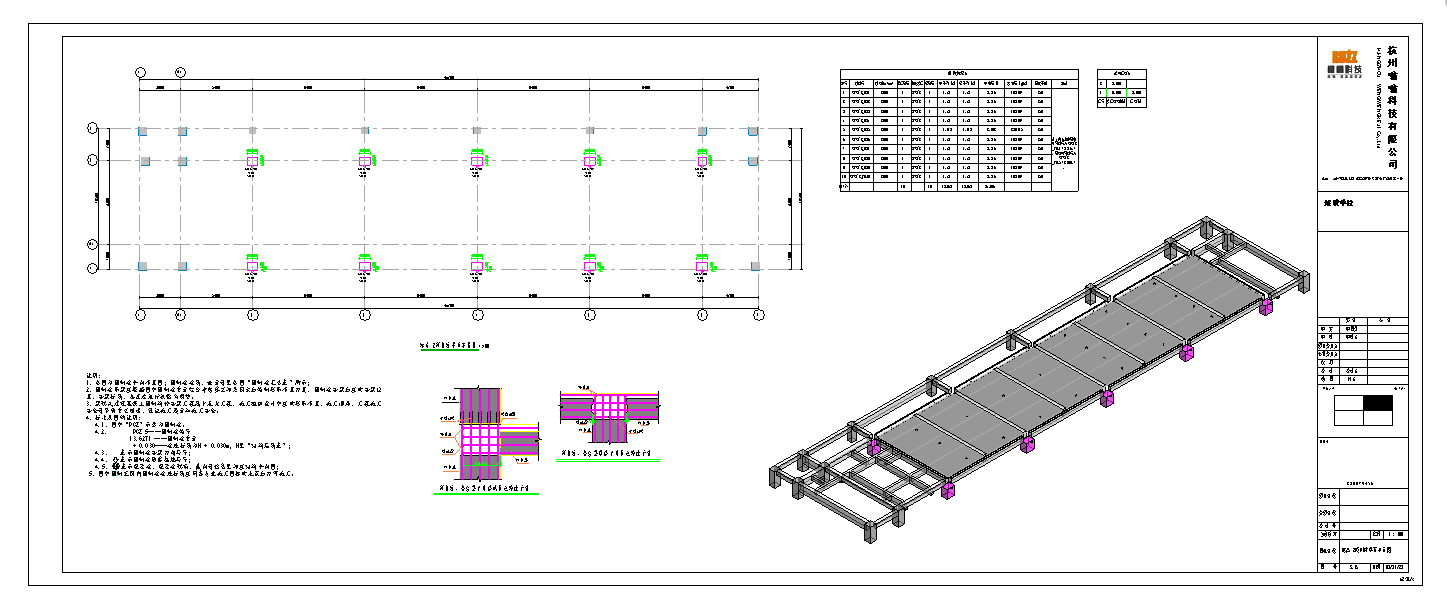 预制柱平面布置图支持各构件详图中三维视图比例的修改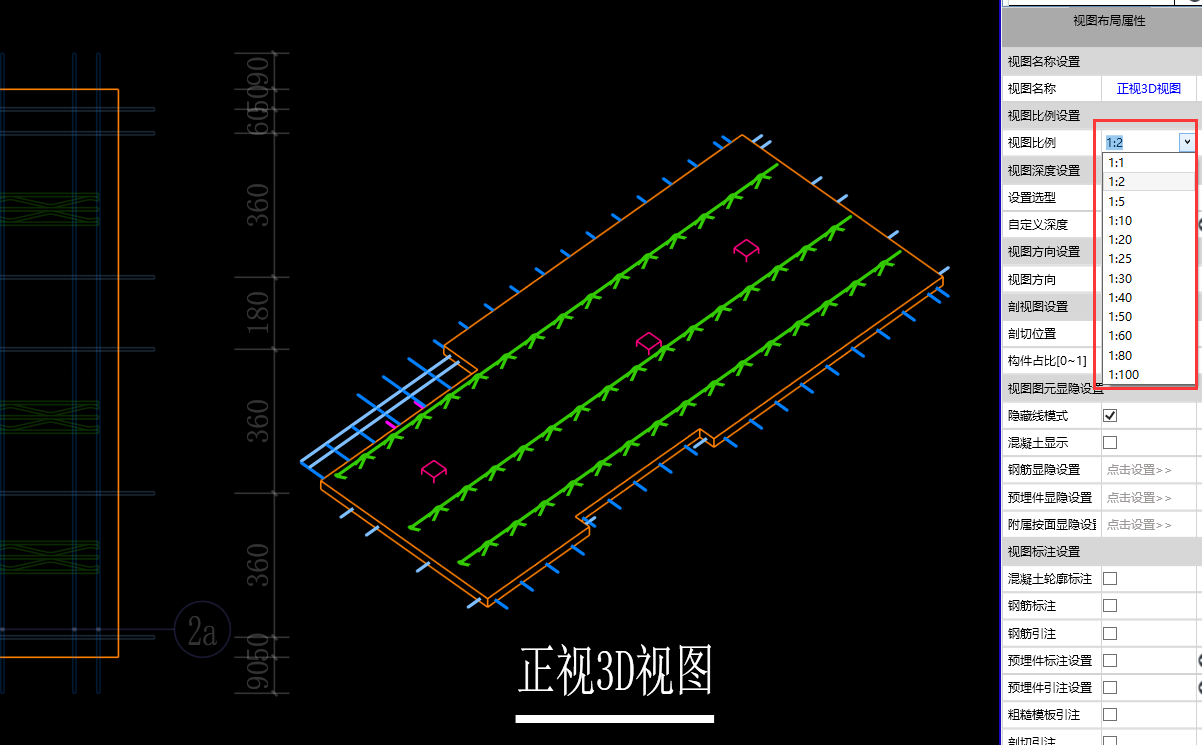 细化各构件的钢筋分类，支持各类钢筋在视口中的显隐及图层的自定义设置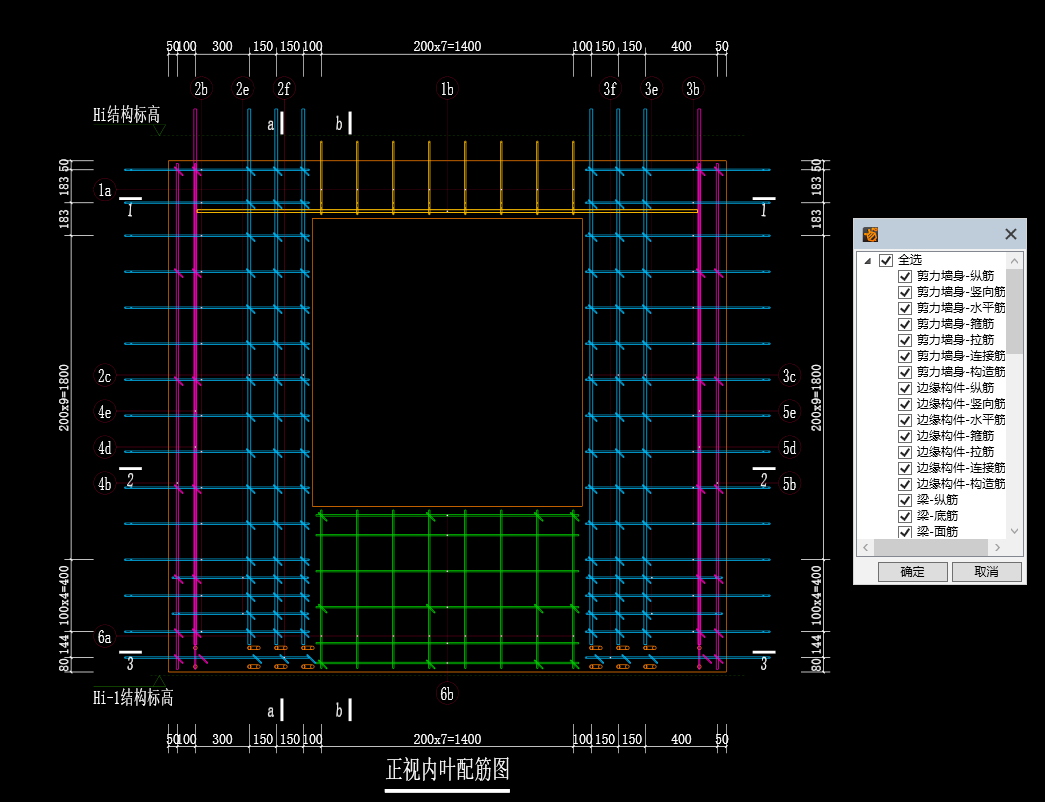 支持详图中构件列表按名称进行构件排序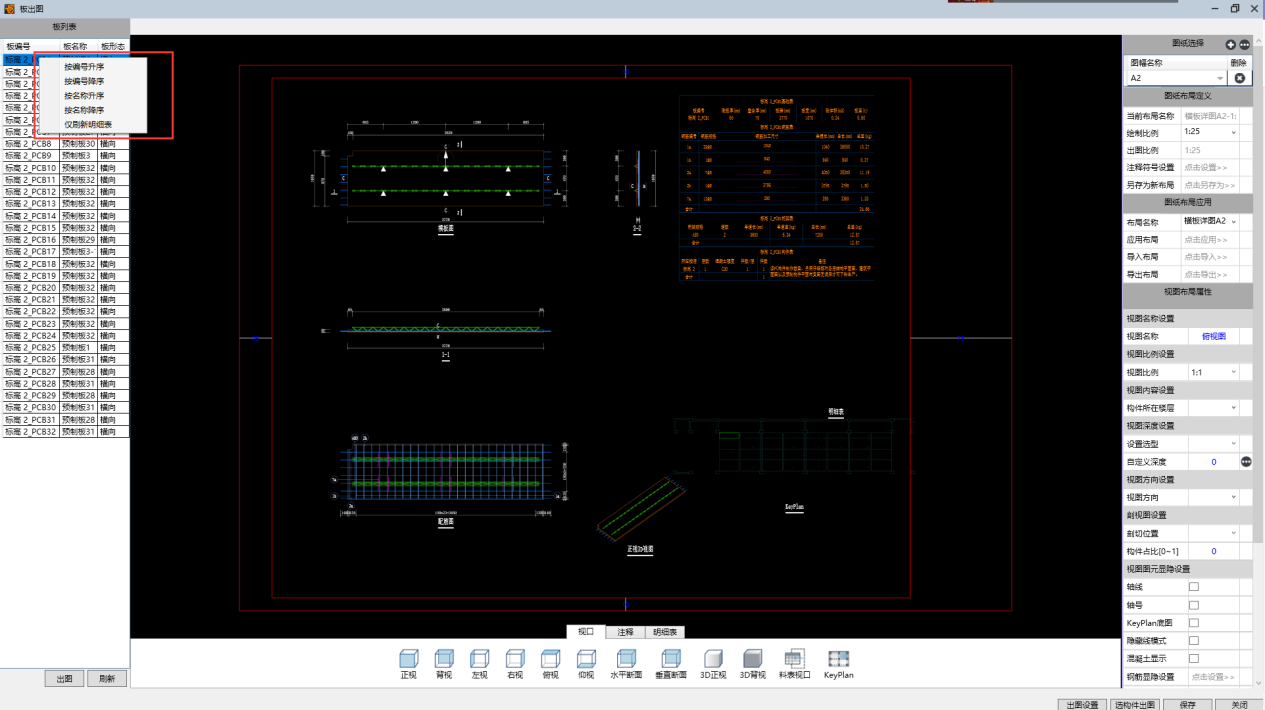 优化图纸中标注显示内容支持钢筋可自动匹配锚固板的规格且可对锚固板规格进行自定义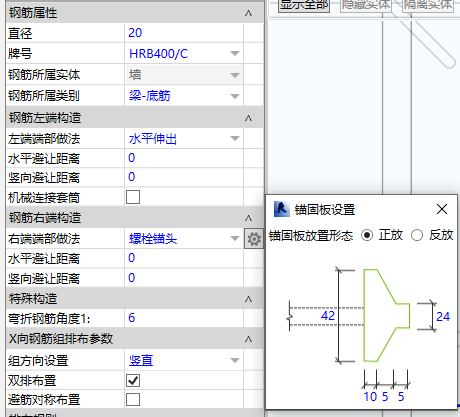 支持用户点选构件进行编号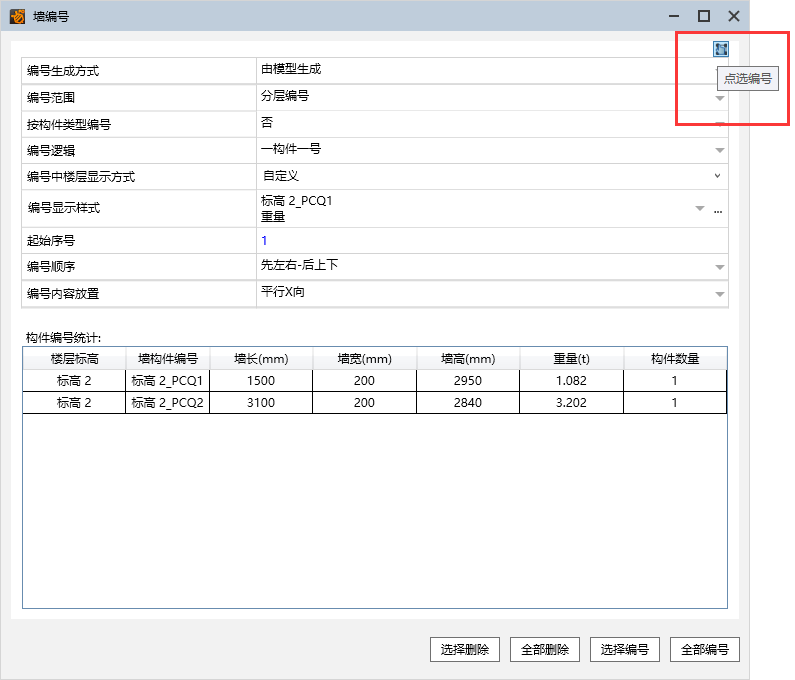 支持用户根据构件类型分别进行编号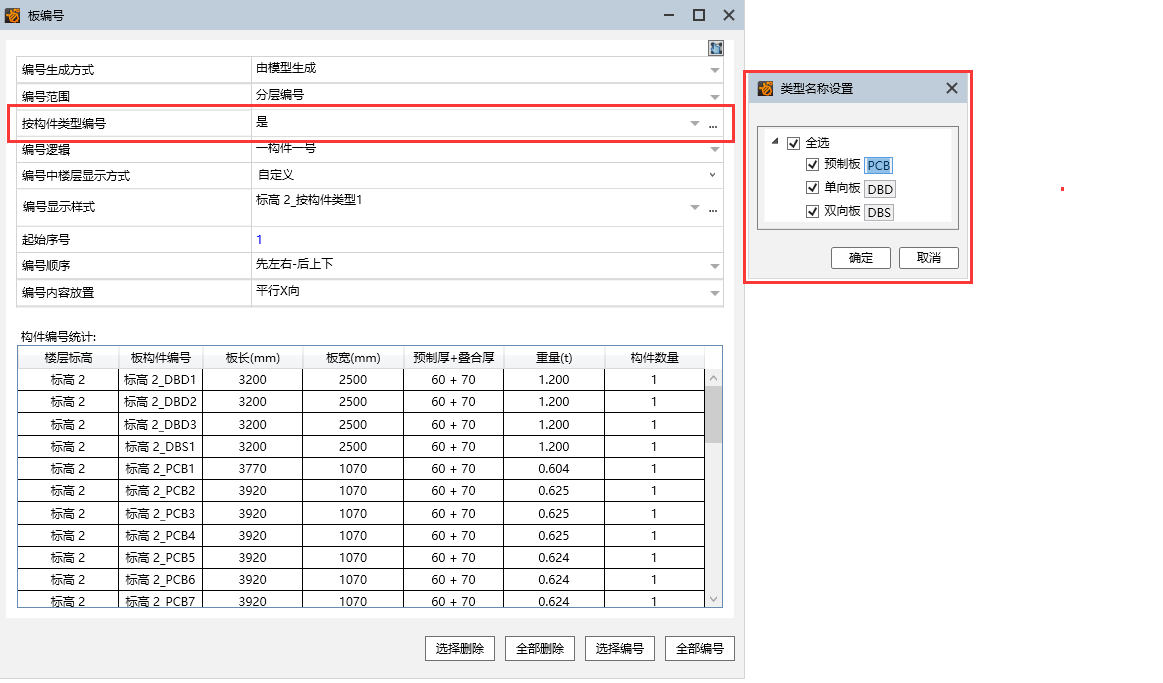 【自由板新增功能及优化】支持YJK模型导入后对板类型（单、双向板）的读取支持板批量、板修改界面可调整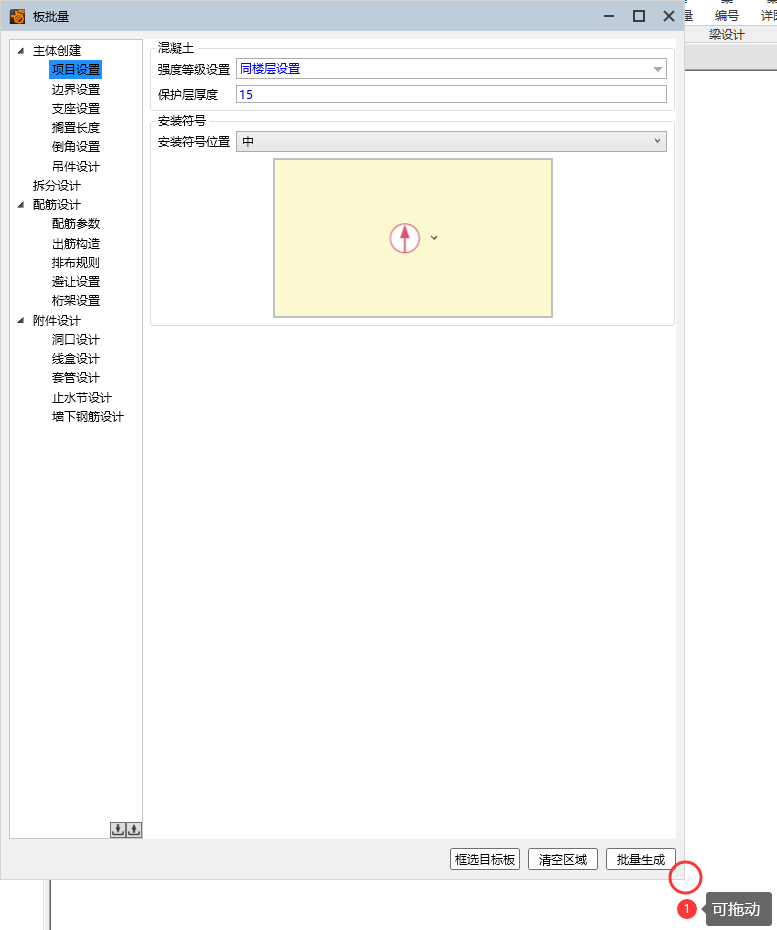 板批量界面构件选择，联动优化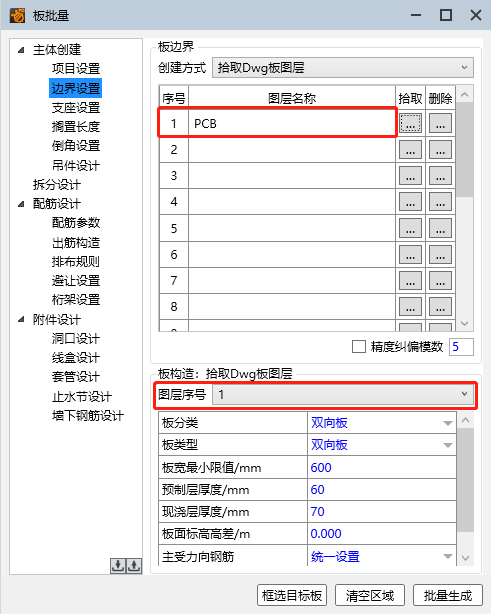 新增梯形板单个布置和批量生成功能，一键出图及出量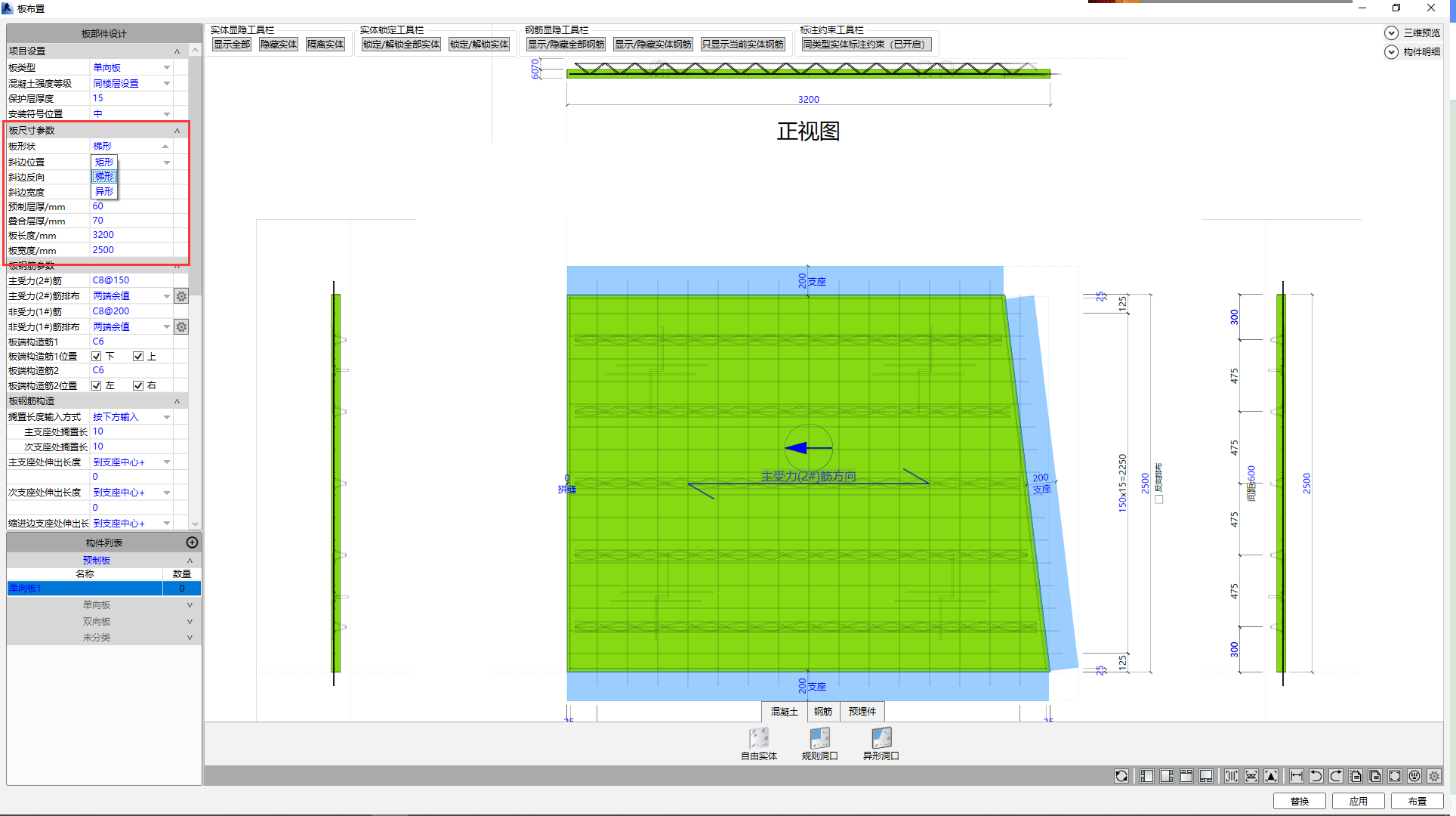 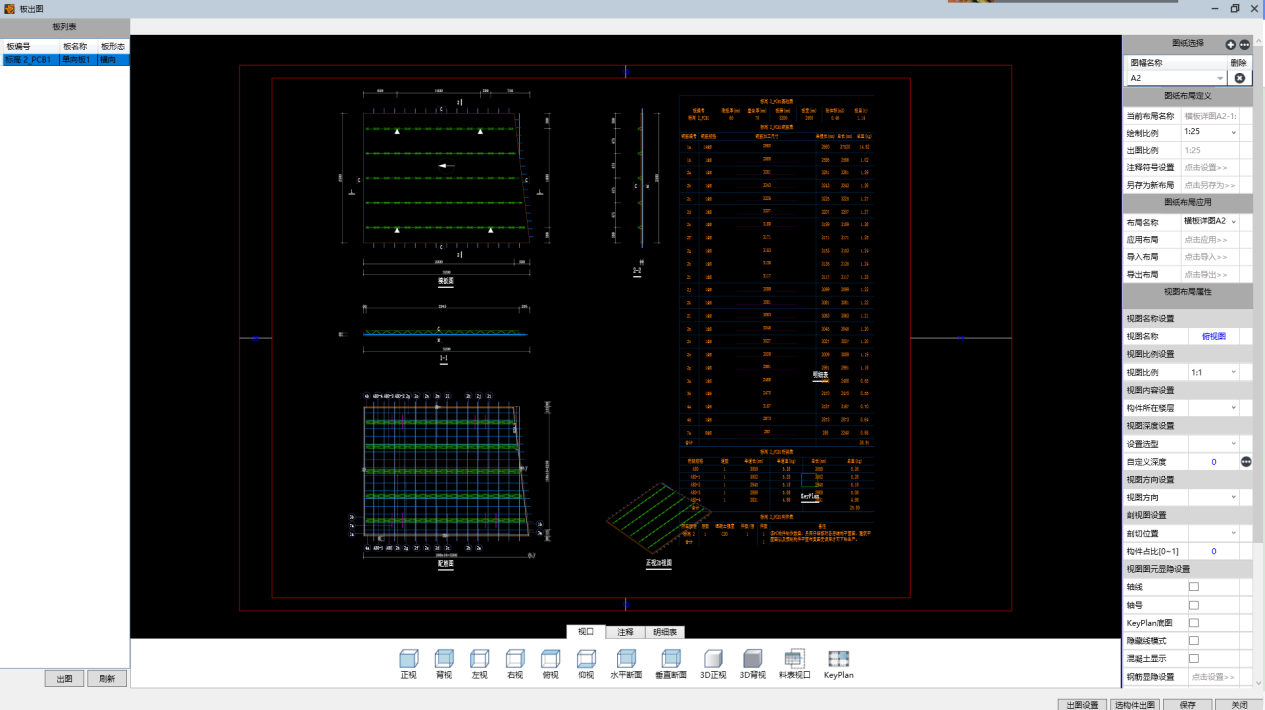 支持板不同直径钢筋的依次放置，如C8/10@150的形式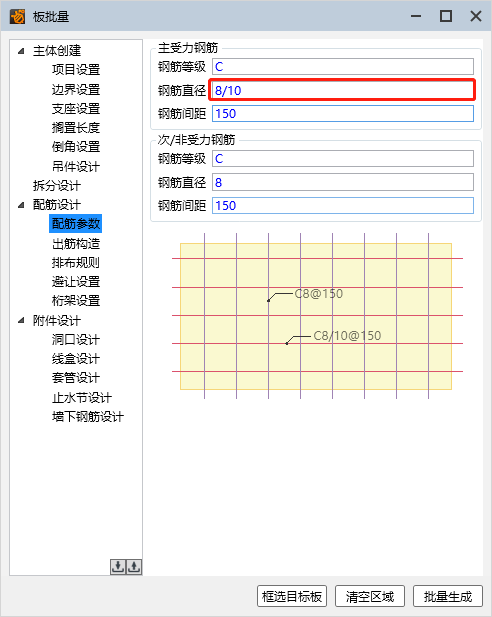 增加平面外吊环的形式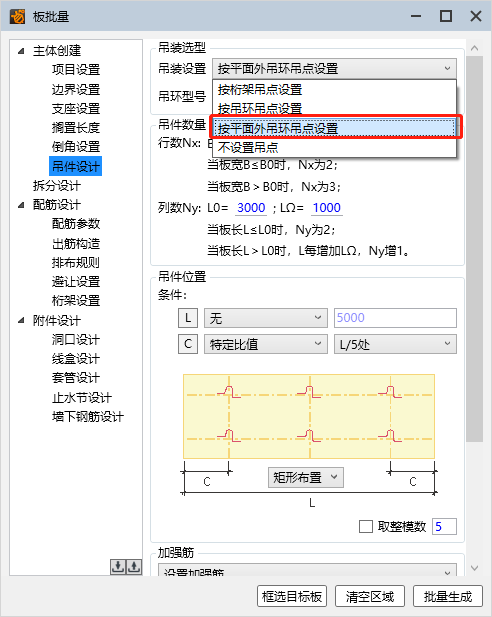 桁架避线盒、套管、止水节时选择桁架移动后桁架间距超规范时，支持桁架二次处理的选择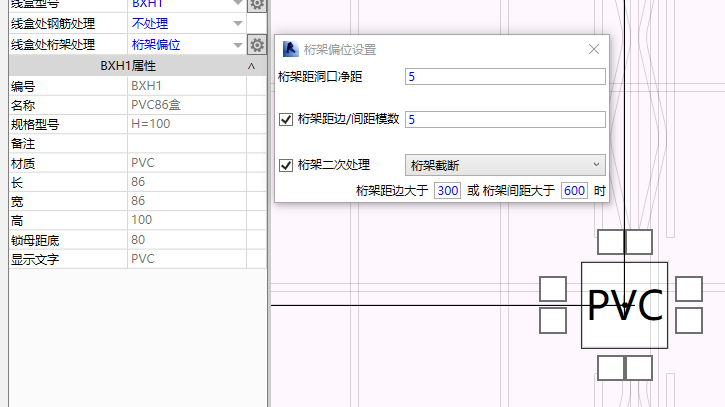 支持板中墙下加强钢筋接缝处可按焊接处理的形式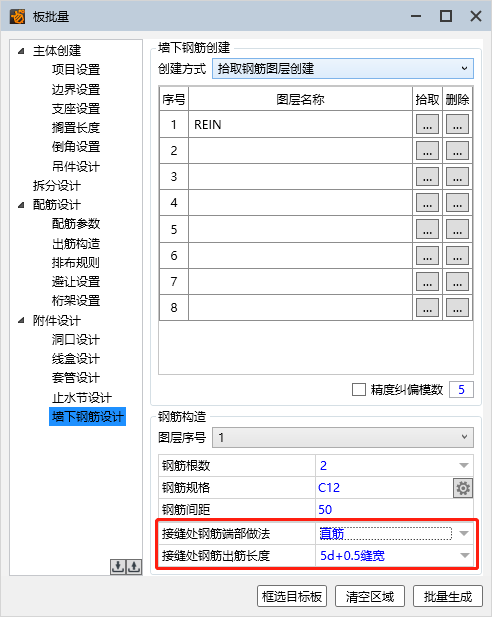 板校对信息重新梳理，支持更多数据显示，并可根据规则进行筛选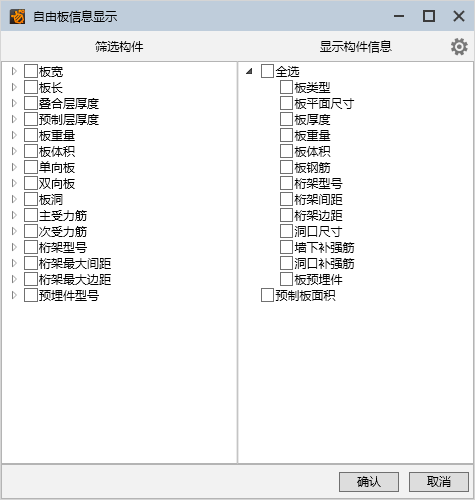 支持竖向板可以按横向布局进行出图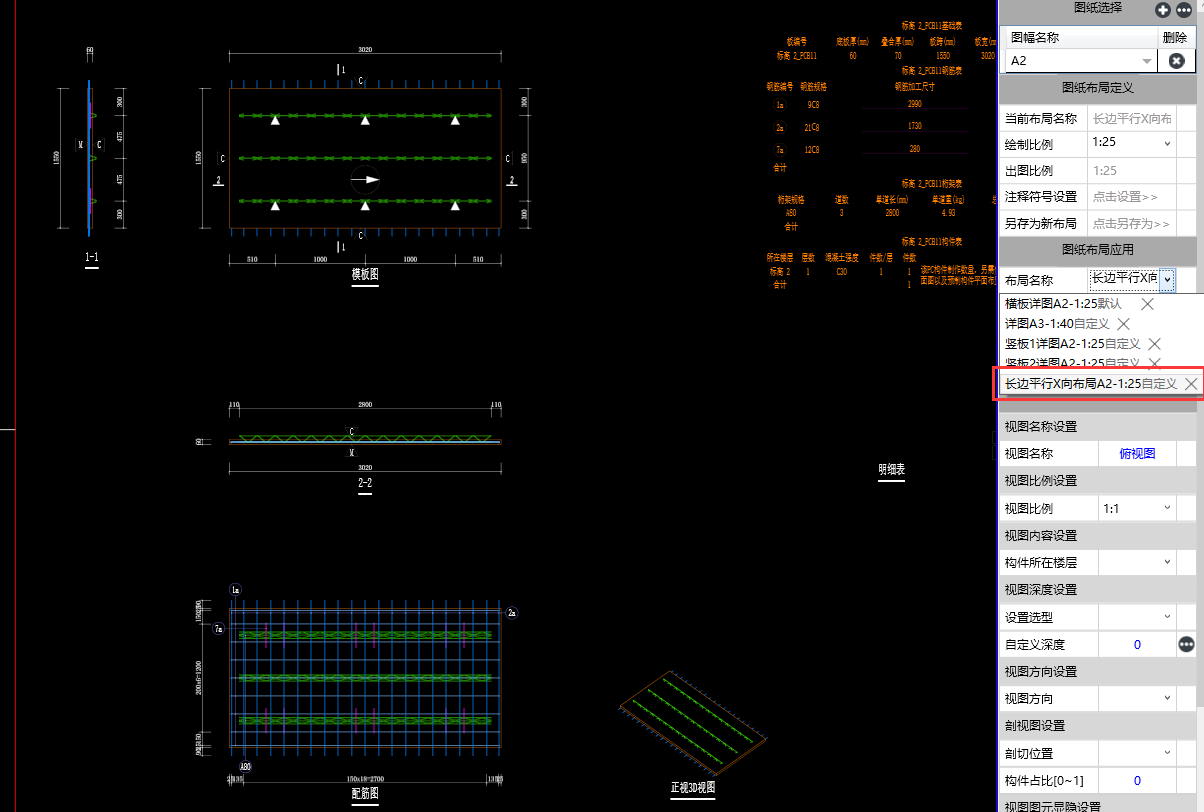 板出图标注优化【自由楼梯新增功能及优化】手动布置吊点时支持吊点加强筋的布置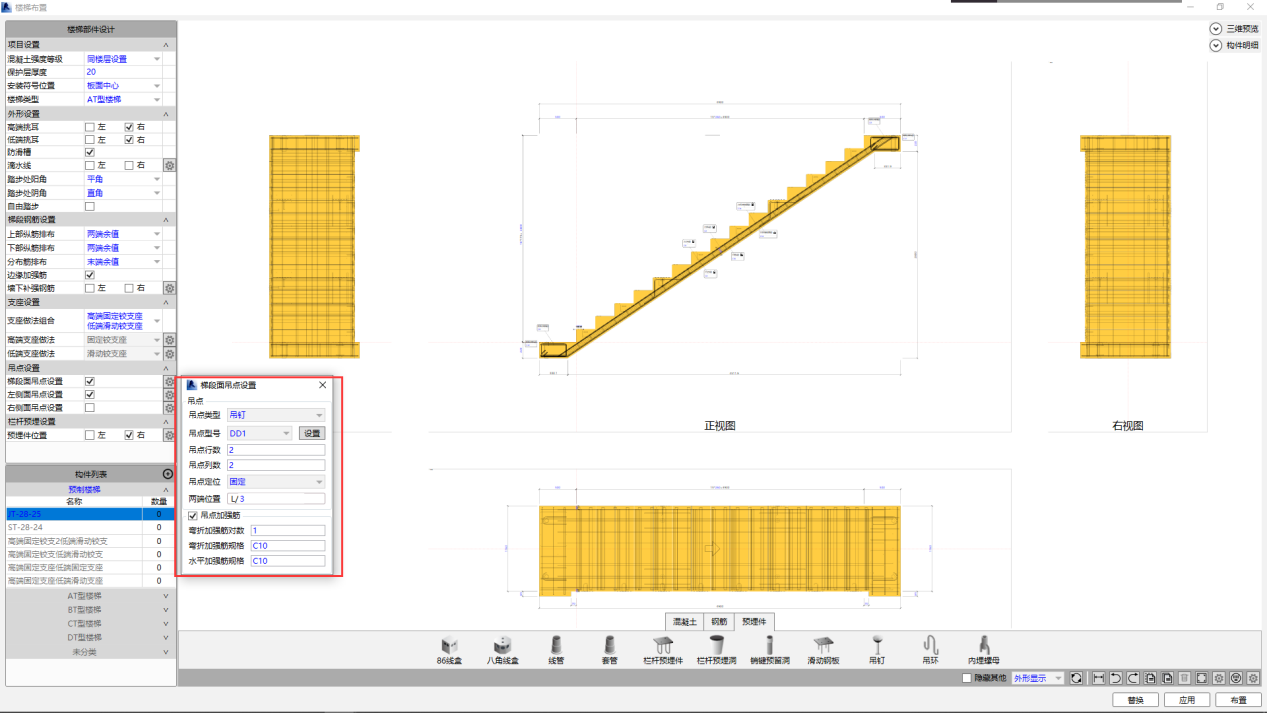 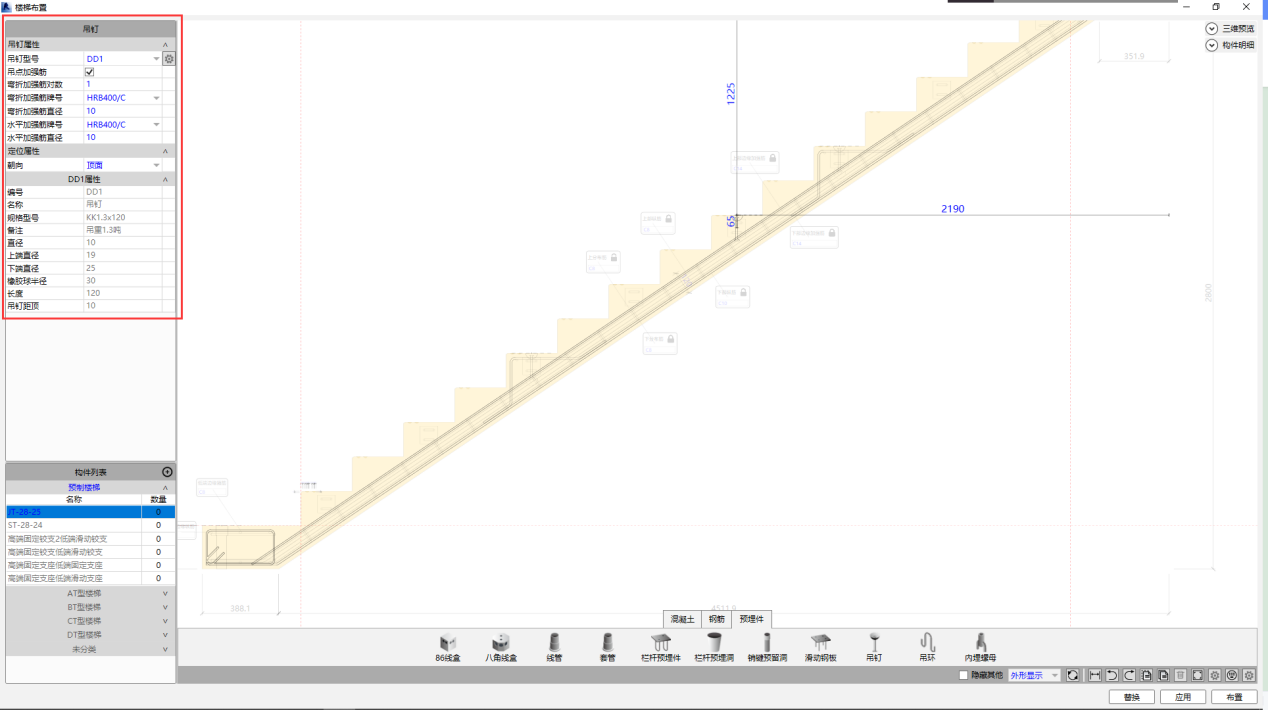 支持梯段边隔墙处底部加强筋的布置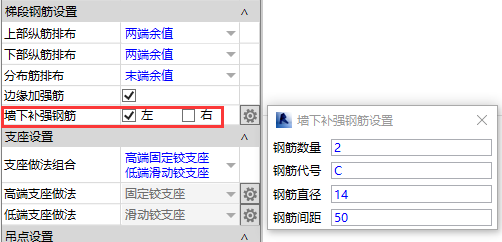 增加楼梯栏杆预埋件的形式、增加楼梯栏杆预留方洞的布置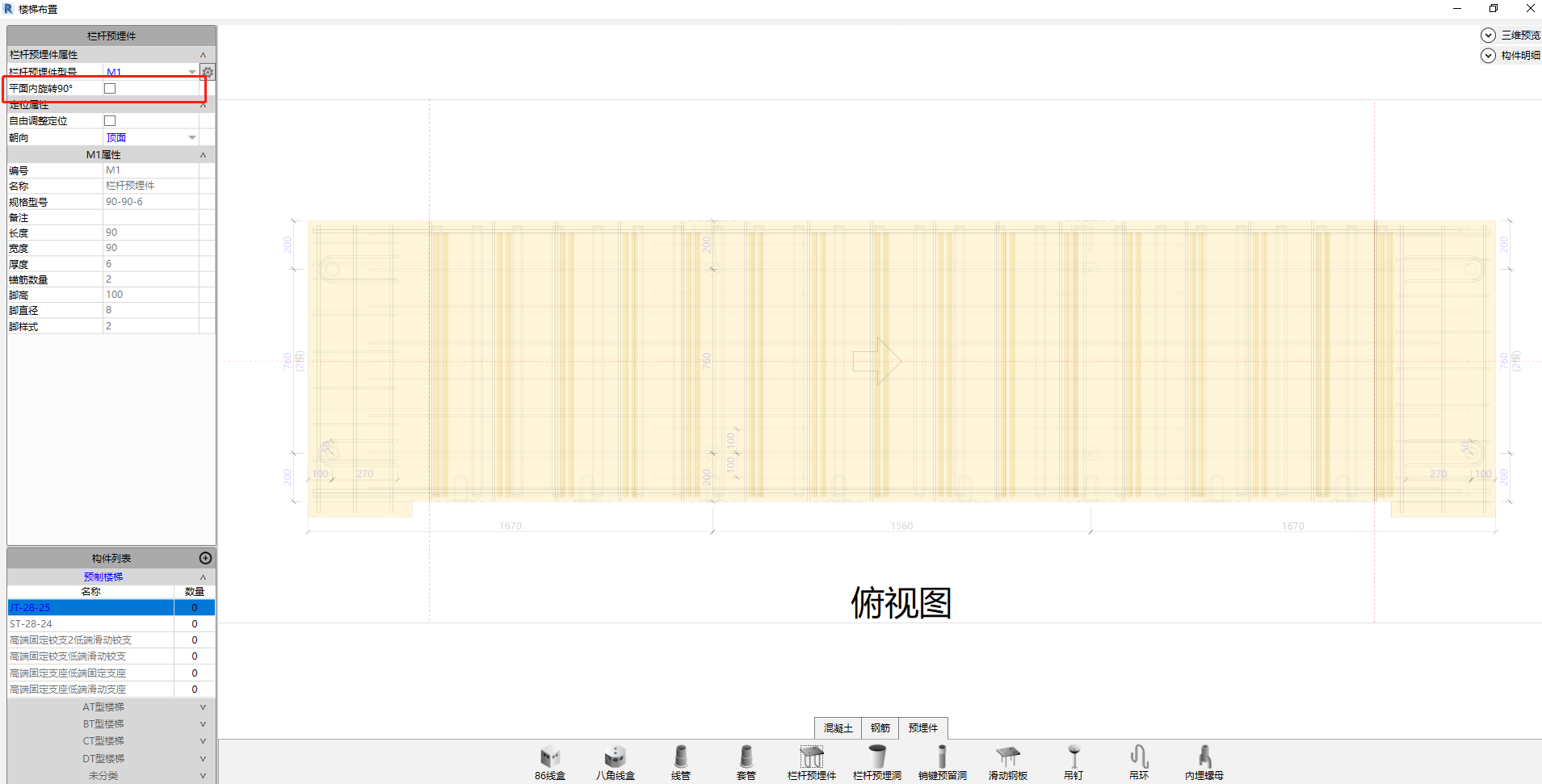 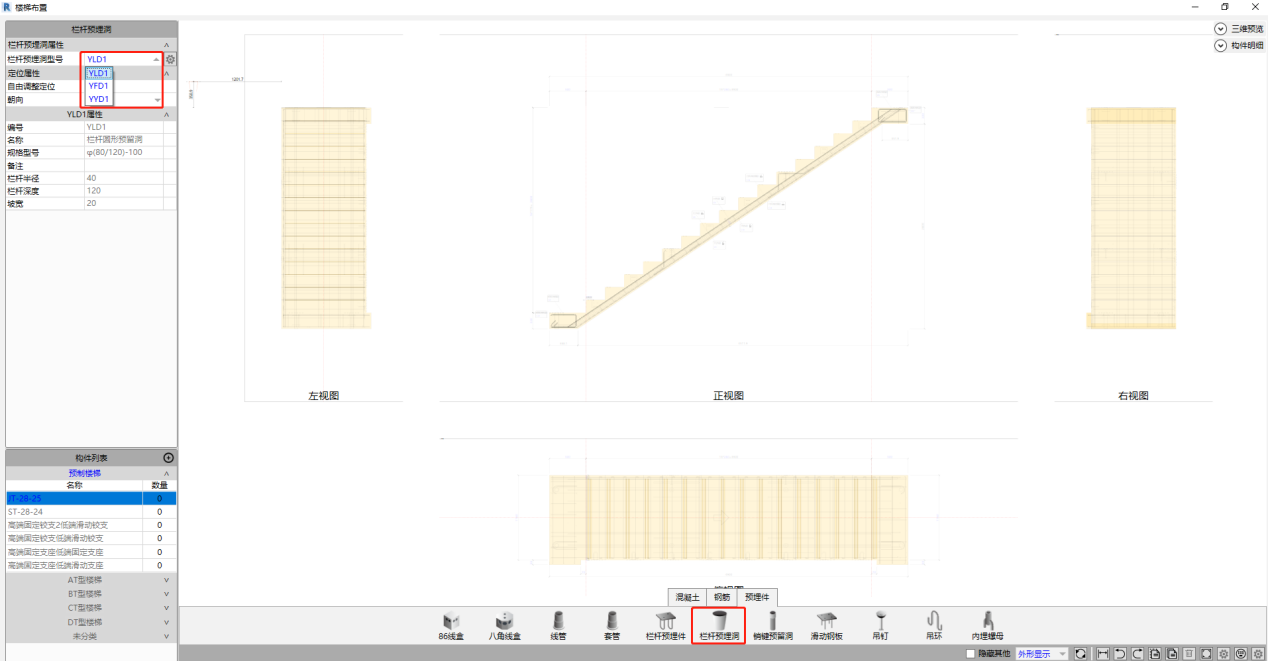 支持吊钉垂直于梯段底部的斜面进行布置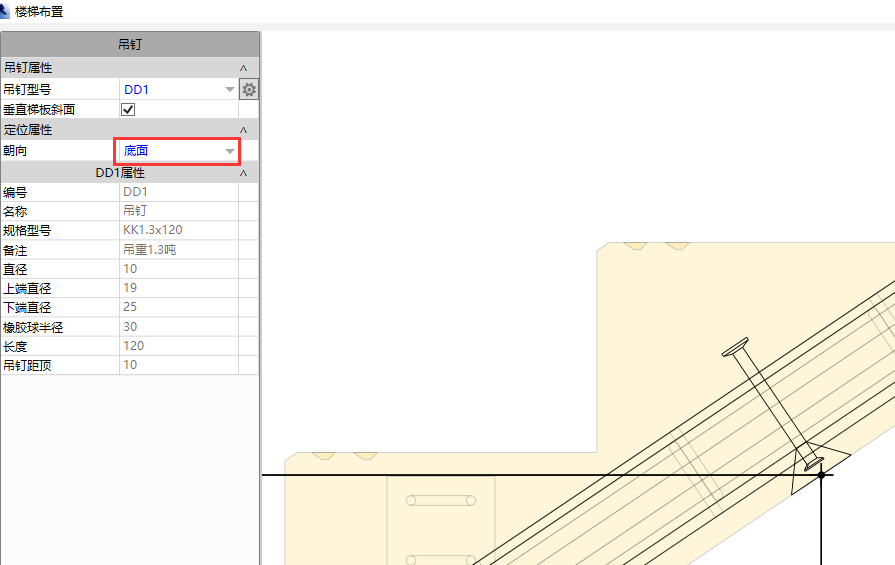 支持销键位置可左右调整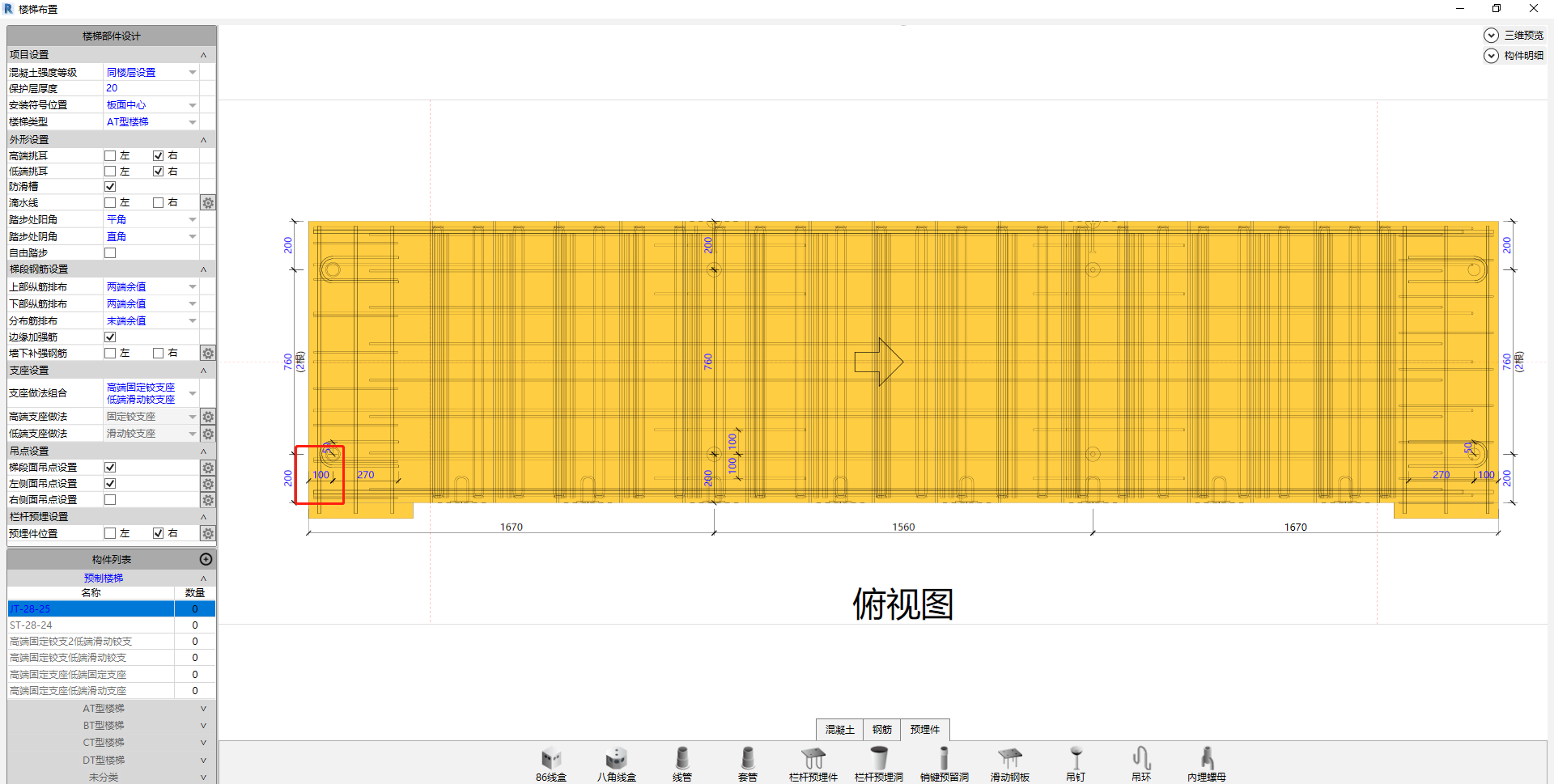 支持楼梯栏杆的多种布置方式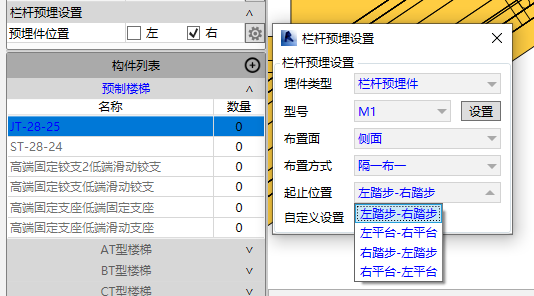 支持任意踏步的高和宽的输入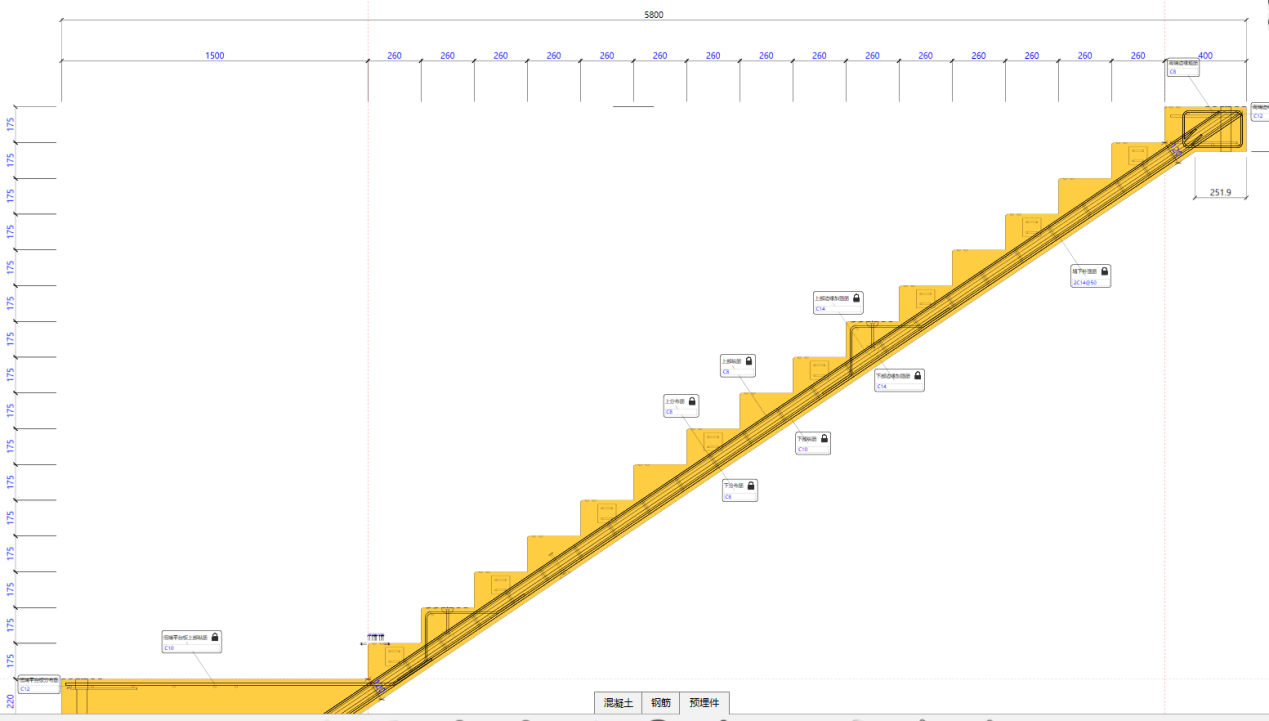 优化自由楼梯布置窗口文字显示优化自由楼梯出图是滴水线标注的问题优化自由楼梯出图图层设置中栏杆及销键图层【自由梁新增功能及优化】自由梁重新优化，细分梁类型，支持各类型梁可参数化生成且可自由编辑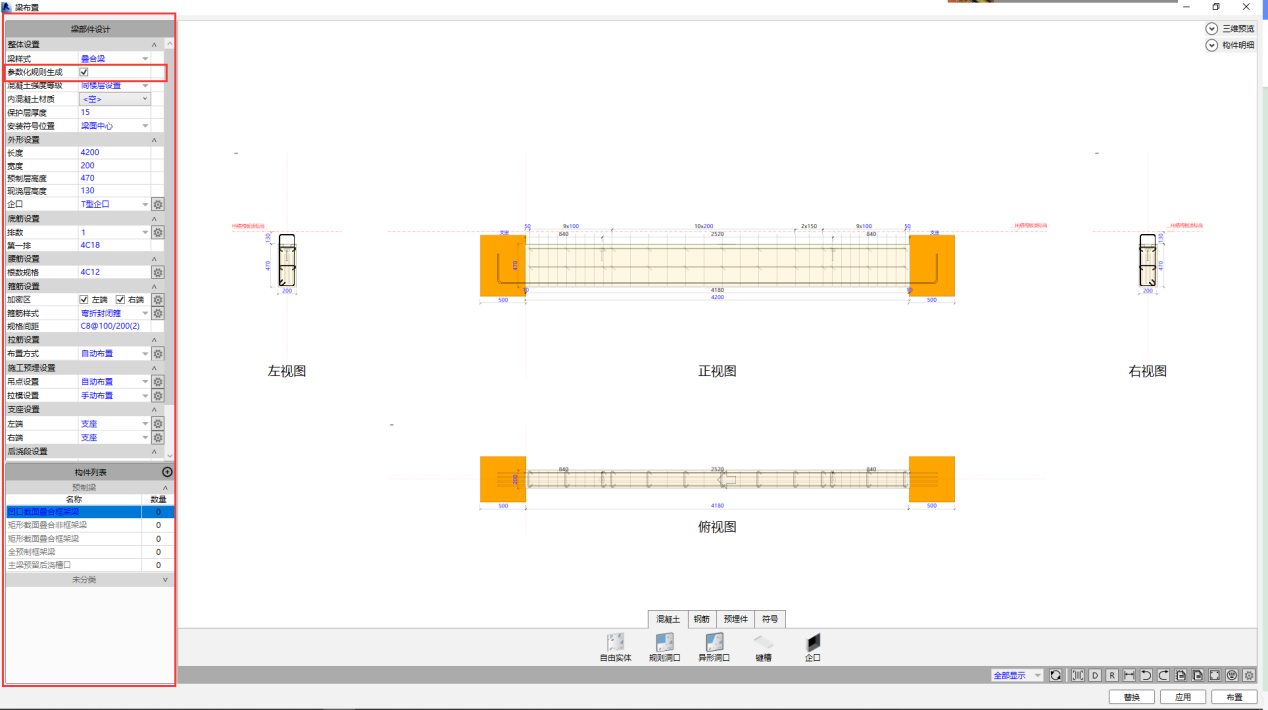 支持加密区和非加密区范围的自动生成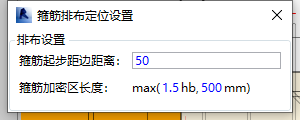 支持梁纵筋和腰筋的锚固规则设置，达到自动生成钢筋锚固方式的目的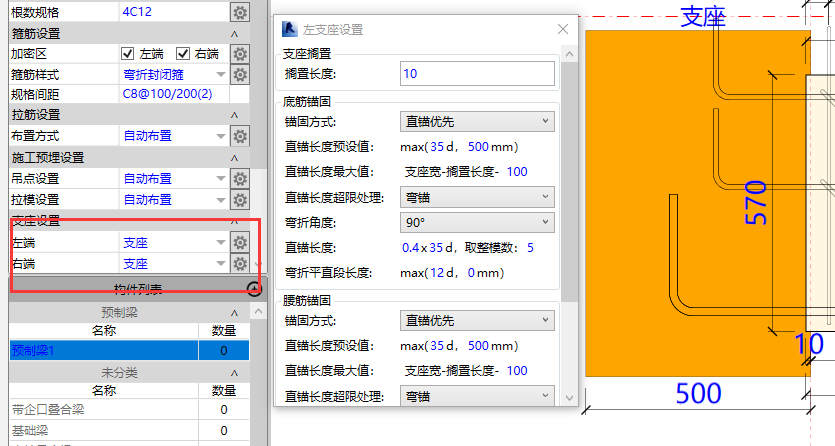 支持拉筋、拉模、吊点的布置规则设置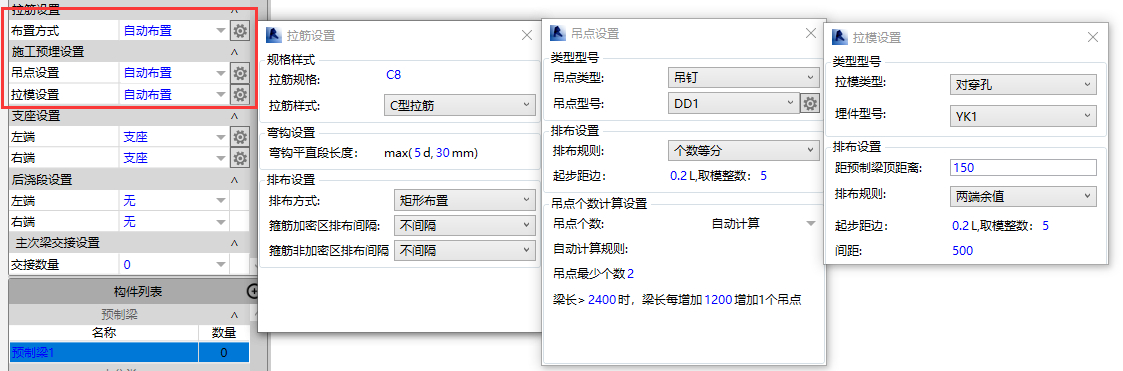 增加预制梁顶凹口的样式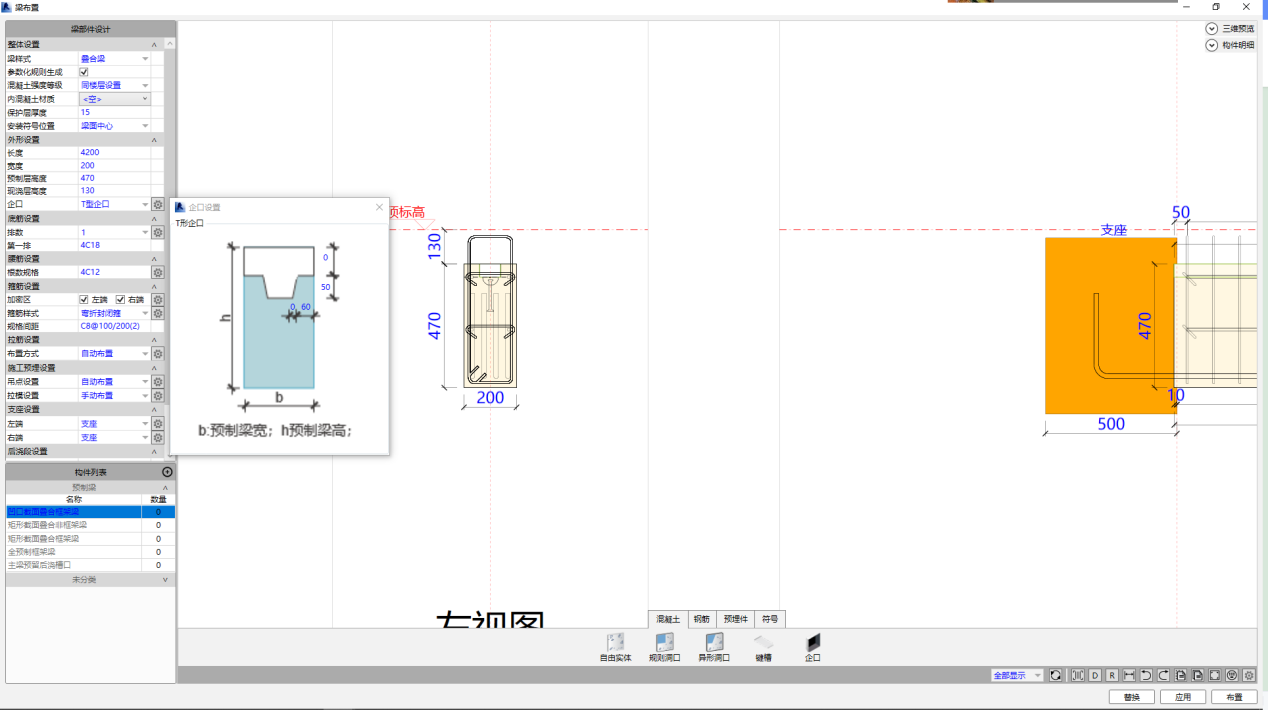 支持主次梁交接处附加箍筋的数量设置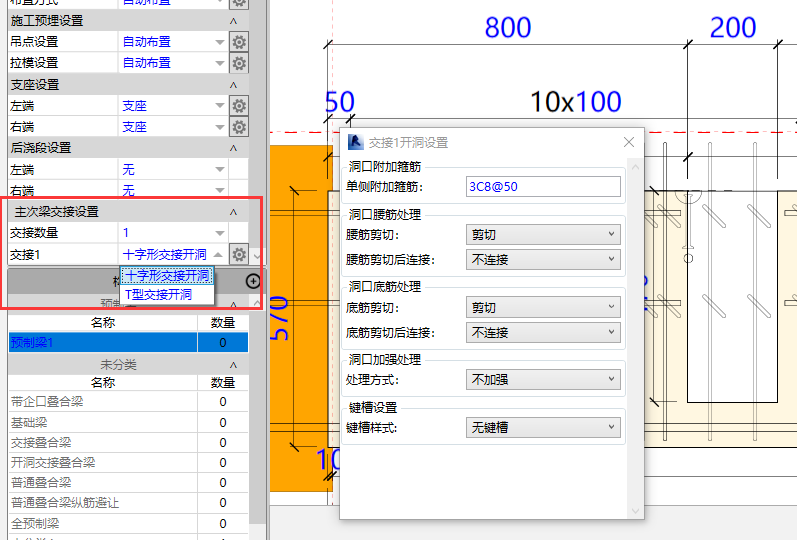 增加梁端后浇段做法的设置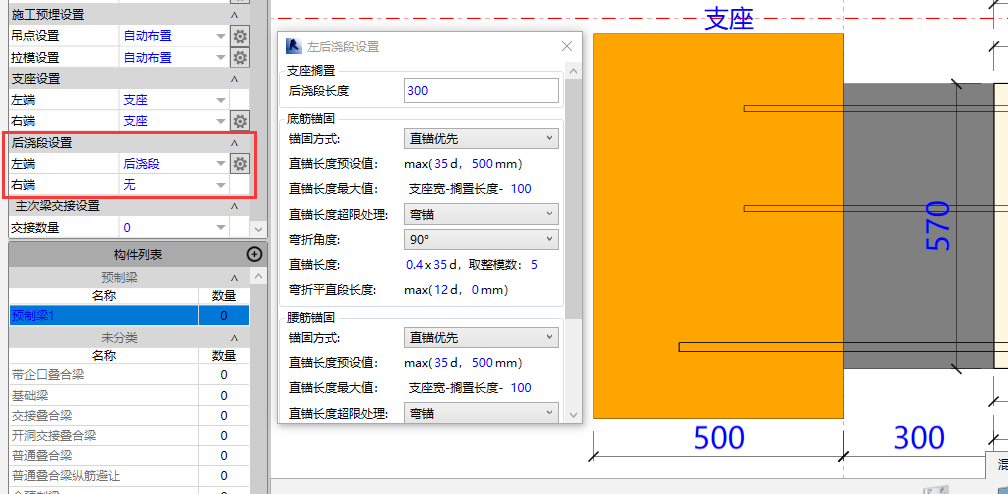 【自由墙新增功能及优化】支持手孔、线盒、线管可成组布置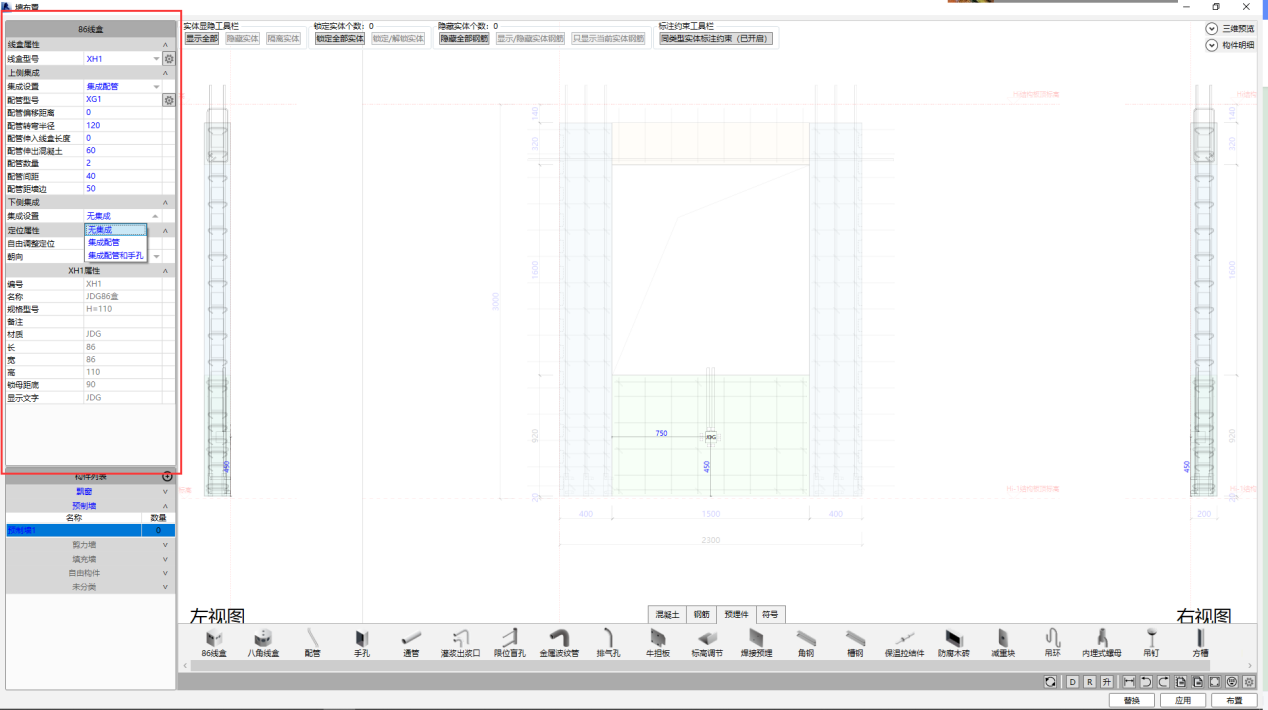 支持墙镜像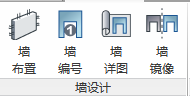 水平筋、竖向筋、自由钢筋的端部做法增加机械套筒形式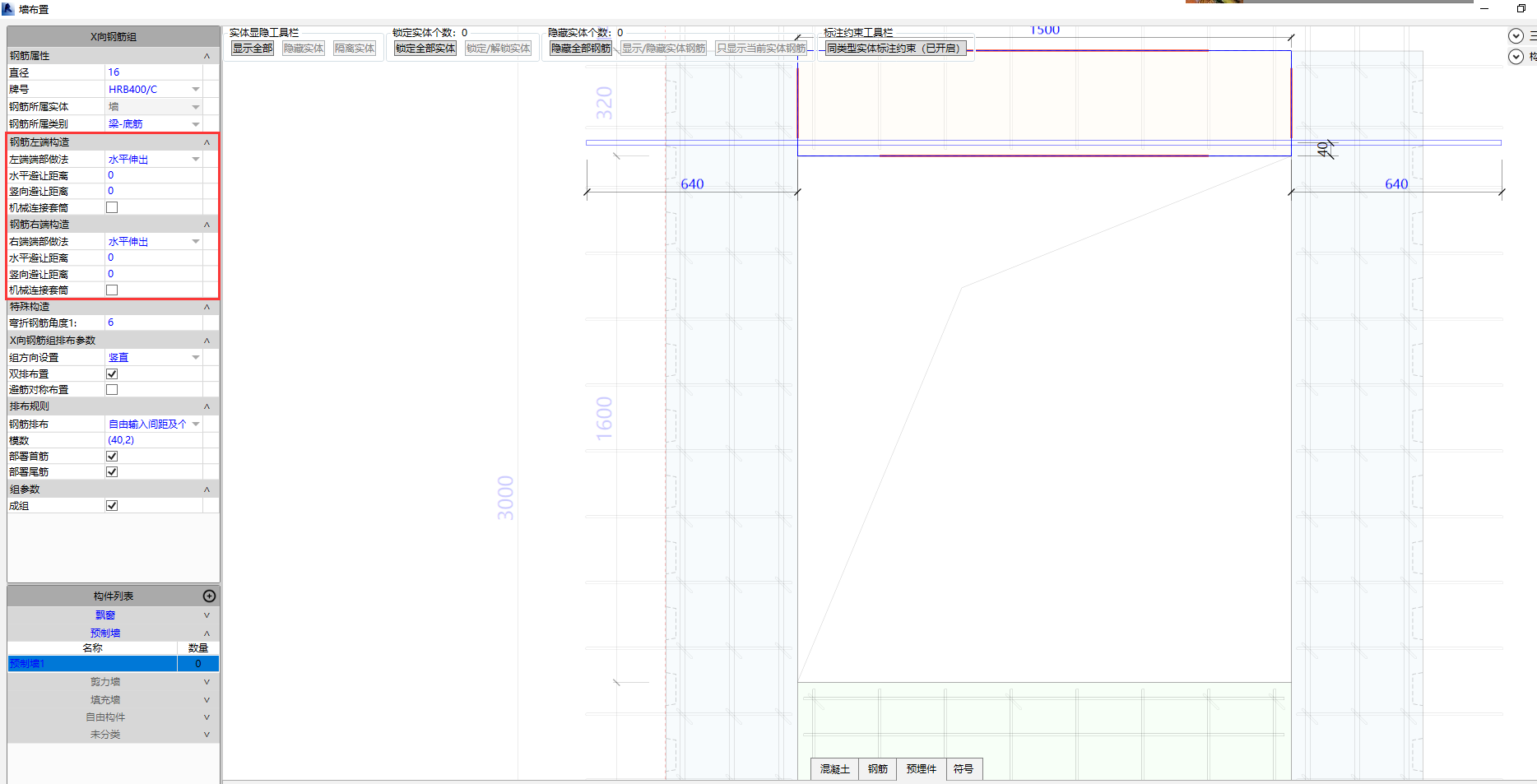 支持拉筋的参数设置留痕功能优化墙出图标注、图层等设置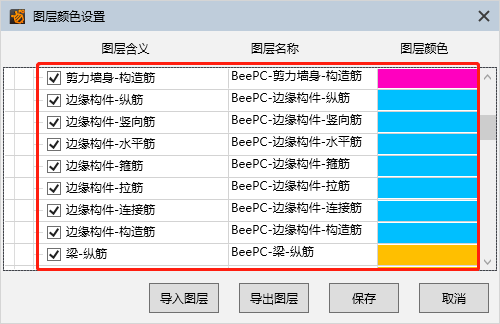 【自由柱新增功能及优化】1. 增加柱镜像功能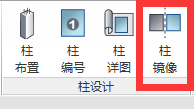 2. 优化灌浆出浆口走向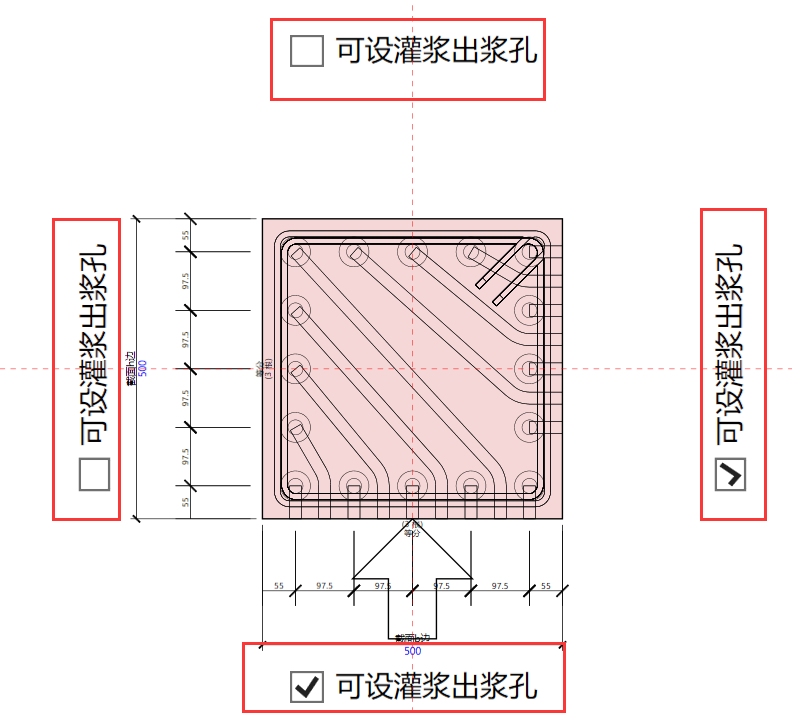 增加预制柱钢筋排列方式：即角部钢筋集中，中间布置辅助钢筋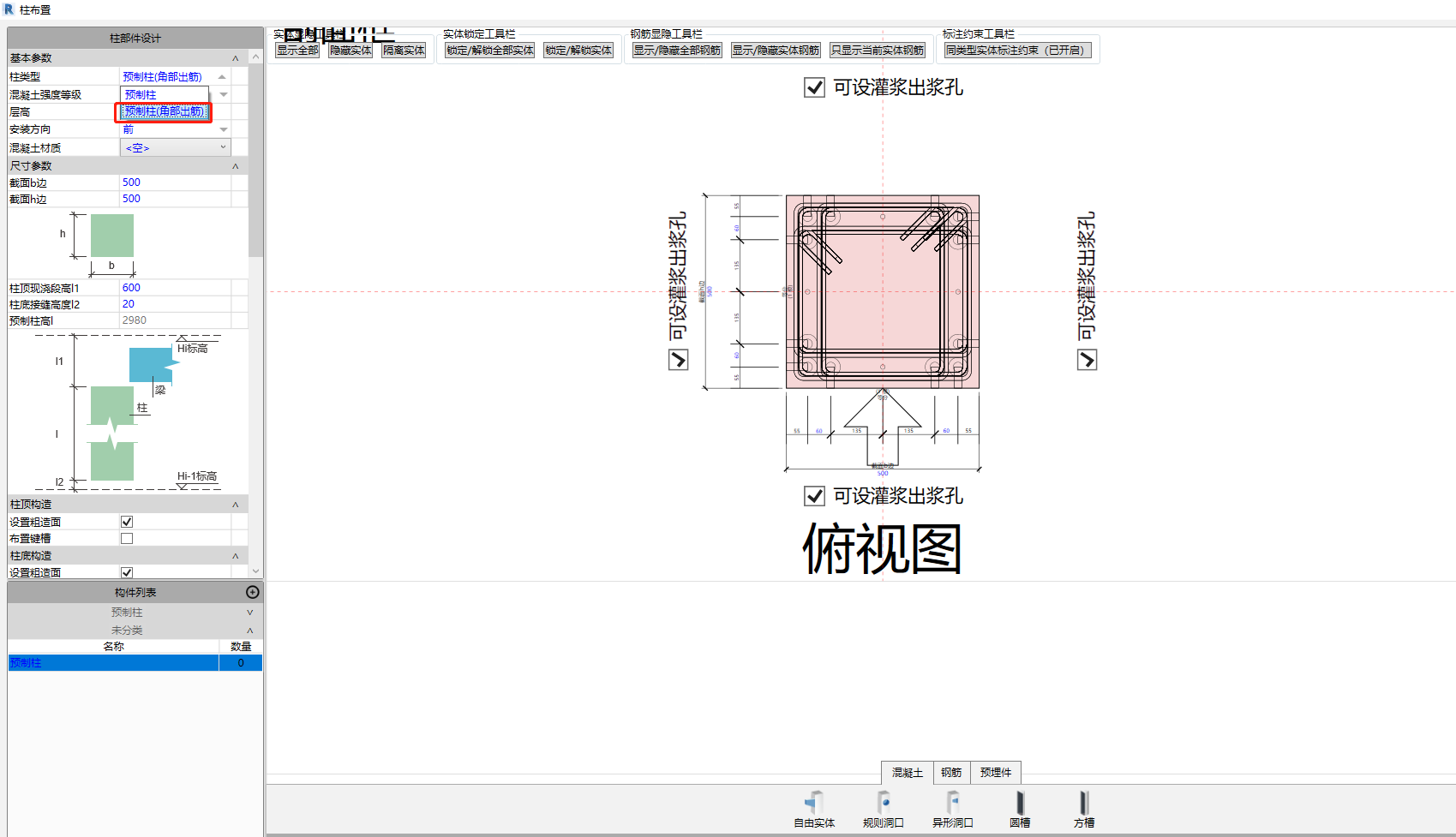 4. 优化柱出图标注、引注内容【其他】余百项BUG及优化